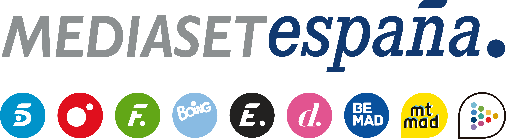 Madrid, 15 de octubre de 2021Isaac da la cara tras su infidelidad a Lucía, en ‘El debate de las tentaciones’, que avanzará la próxima hoguera de confrontaciónEste lunes, a partir de las 22:50h., en Cuatro.Su infidelidad a Lucía le ha situado definitivamente en el punto de mira. Isaac, uno de los grandes protagonistas de ‘La última tentación’, responderá a todas las cuestiones y dudas generadas tras caer en los brazos de Bela, en la nueva entrega de ‘El debate de las tentaciones’ que Cuatro emitirá este lunes 18 de octubre a partir de las 22:50 horas.¿Por qué se besó con Bela? ¿Realmente hubo algo entre ellos antes de participar en el programa? ¿Hay alguna infidelidad previa que deba confesar? Estas y otras preguntas que le realizarán Sandra Barneda y el equipo de colaboradores serán respondidas por el participante, en una velada que ofrecerá, además, tres nuevos avances exclusivos de la próxima entrega del programa vinculados a la próxima hoguera de confrontación: revelarán quién la solicita y la reacción de su pareja e incluirán el primer minuto del esperado encuentro.El verdadero origen de la relación de Lucía con IsaacEl programa ofrecerá unas imágenes inéditas de Lucía en las que confiesa que ella e Isaac no contaron toda la verdad a Marina sobre su relación y revelará cómo empezó realmente. Además, incluirá una pieza en la que los habitantes de Villa Playa disputan un juego que pone a prueba su instinto competitivo. El premio para el dúo ganador podría suponer un acercamiento hasta ahora inesperado.Riki Rivera y Bey interpretan el tema musical de ‘La última tentación’El espacio, que contará con la actuación de Riki Rivera y Bey, autor e intérpretes de ‘Prueba de fuego’, el tema de la sintonía de ‘La última tentación’, contará en esta entrega con las intervenciones de Nagore Robles, Terelu Campos, Suso Álvarez y Kiko Matamoros; de las exparticipantes del formato Lola Mencía, Melyssa Pinto y Melodie Peñalver; de la experta en terapia de pareja Arantxa Coca; y de familiares y amigos de algunos de los protagonistas.